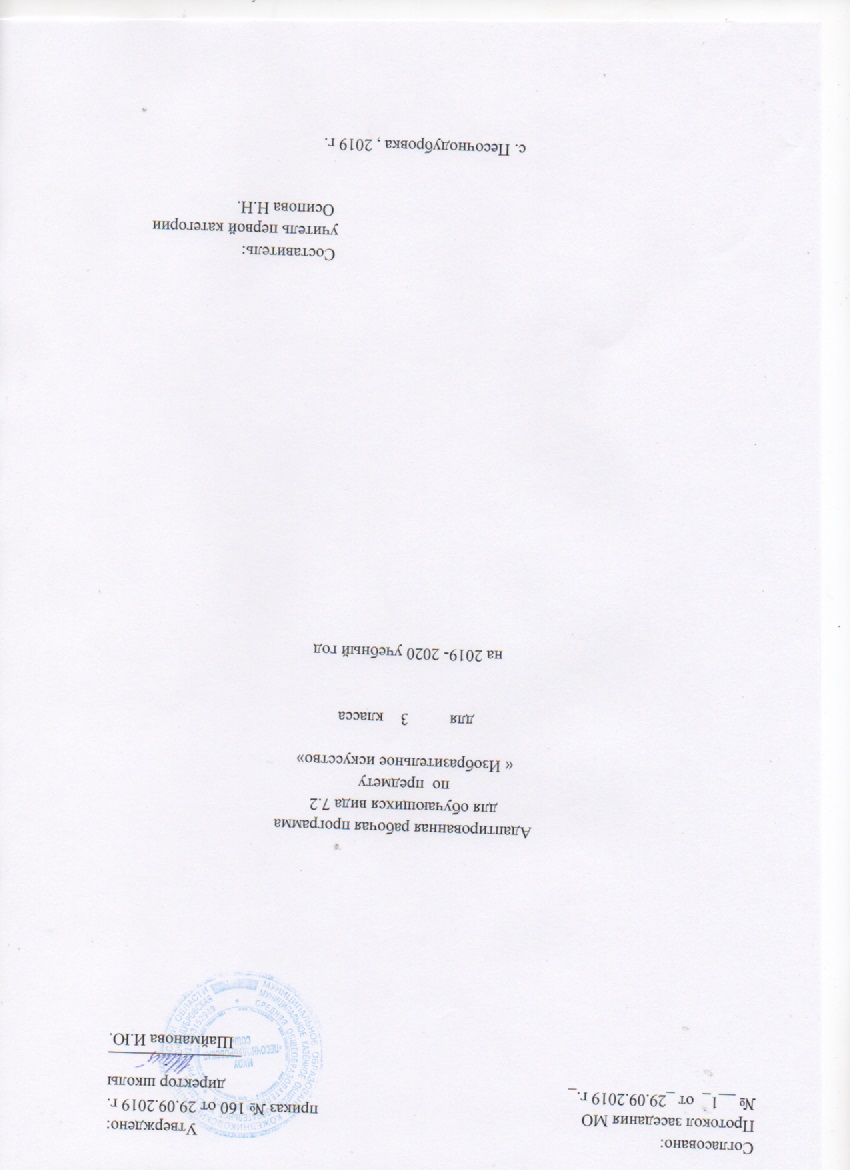 Пояснительная запискаМодифицированная рабочая программа по изобразительному искусству  для 3 класса разработана на основе авторской программы Б.М. Неменского «Изобразительное искусство»  рекомендованной Министерством образования и науки Российской Федерации, и в соответствии:с требованиями Федерального государственного образовательного стандарта начального общего   образования;с учётом планируемых результатов начального общего образования и программой формирования универсальных учебных действий у учащихся, отражённых в Основной образовательной программе начального общего образования МКОУ «Песочнодубровская СОШ»;с возможностями УМК образовательной системы «Школа России»          Изобразительное искусство в начальной школе является базовым предметом, его уникальность и значимость определяются нацеленностью на развитие способностей и творческого потенциала ребенка, формирование ассоциативно-образного пространственного мышления, интуиции. У младших школьников развивается способность восприятия сложных объектов и  явлений, их эмоционального оценивания. По сравнению с остальными учебными предметами, развивающими рационально-логический тип мышления, изобразительное искусство направлено в основном на формирование эмоционально образного, художественного типа мышления, что является 	условием становления 	интеллектуальной деятельности растущей личности.Цели курса:- воспитание эстетических чувств, интереса к изобразительному искусству; обогащение нравственного опыта, представлений о добре и зле; воспитание нравственных чувств, уважения к культуре народов многонациональной России и других стран;- развитие воображения, желания и умения подходить к любой своей деятельности творчески; способности к восприятию искусства и окружающего мира; умений и навыков сотрудничества в художественной деятельности; - освоение первоначальных знаний о пластических искусствах: изобразительных, декоративно- прикладных, архитектуре  и дизайне — их роли в жизни человека и общества; - овладение элементарной художественной грамотой; формирование художественного кругозора и приобретение опыта работы в различных видах художественно творческой деятельности, разными художественными материалами; совершенствование эстетического вкуса.Перечисленные цели реализуются в конкретных 	задачах обучения: совершенствование эмоционально произведений искусства и окружающего мира; развитие способности видеть проявление художественной культуры в реальной жизни (музеи, архитектура, дизайн, скульптура и др.); формирование навыков работы с различными художественными материалами.Общая характеристикаКурс изобразительного искусства  имеет направленность на развитие эмоционально-ценностных отношений ребенка к миру. Овладение основами художественного языка, получение опыта эмоционально-ценностного, эстетического восприятия мира и художественно-творческой деятельности помогут младшим школьникам при освоении смежных дисциплин, а дальнейшем станут основой отношения растущего человека к себе, окружающим людям, природе, науке, искусству и культуре в целом. Направленность на деятельностный и проблемный подходы в обучении искусству диктует необходимость экспериментирования ребенка с разными художественными материалами, понимания их свойств и возможностей для создания выразительного образа. Разнообразие художественных материалов и техник, используемых на уроках, будет поддерживать интерес учащихся к художественному творчеству. В перечень нормативных документов, прилагаемых к стандарту, входят рекомендации к материально-техническому оснащению кабинетов изобразительного искусства всеми необходимыми материалами.Место учебного предмета «Изобразительное искусство» в учебном планеВ соответствии с федеральным базисным учебным планом и примерными программами начального общего образования на предмет  «Изобразительное искусство»  в 3 классе отводится  34 часа в год по 1 часу в неделю.   Описание ценностных ориентиров содержания учебного предметаПриоритетная цель художественного образования в школе — духовно-нравственное развитие ребенка, т. е. формирование у него качеств, отвечающих представлениям об истинной человечности, о доброте и культурной полноценности в восприятии мира. Культуросозидающая роль программы состоит также в воспитании гражданственности и патриотизма. Прежде всего, ребенок постигает искусство своей Родины, а потом знакомиться с искусством других народов. В основу программы положен принцип «от родного порога в мир общечеловеческой культуры». Россия — часть многообразного и целостного мира. Ребенок шаг за шагом открывает многообразие культур разных народов и ценностные связи, объединяющие всех людей планеты. Природа и жизнь являются базисом формируемого  мироотношения.Связи искусства с жизнью человека, роль искусства в повседневном его бытии, в жизни общества, значение искусства в развитии каждого ребенка — главный смысловой стержень курса.Программа построена так, чтобы дать школьникам ясные представления о системе взаимодействия искусства с жизнью. Предусматривается широкое привлечение жизненного опыта детей, примеров из окружающей действительности. Работа на основе наблюдения и эстетического переживания окружающей реальности является важным условием освоения детьми программного материала. Стремление к выражению своего отношения к действительности должно служить источником развития образного мышления.Одна из главных задач курса — развитие у ребенка интереса к внутреннему миру человека, способности углубления в себя, осознания своих внутренних переживаний. Это является залогом развития способности сопереживания.Любая тема по искусству должна быть не просто изучена, а прожита, т.е. пропущена через чувства ученика, а это возможно лишь в деятельностной форме, в форме личного творческого опыта. Только тогда, знания и умения по искусству становятся личностно значимыми, связываются с реальной жизнью и эмоционально окрашиваются, происходит развитие личности ребенка, формируется его ценностное отношение к миру.Особый характер художественной информации нельзя адекватно передать словами. Эмоционально-ценностный, чувственный опыт, выраженный в искусстве, можно постичь только через собственное переживание — проживание художественного образа в форме художественных действий. Для этого необходимо освоение художественно-образного языка, средств художественной выразительности. Развитая способность к эмоциональному уподоблению — основа эстетической отзывчивости. В этом особая сила и своеобразие искусства: его содержание должно быть присвоено ребенком как собственный чувственный опыт. На этой основе происходит развитие чувств, освоение художественного опыта поколений и эмоционально-ценностных критериев жизни.Планируемые результаты изучения учебного предметаЛичностные результаты освоения курса изобразительного искусства:- формирование у ребёнка ценностных ориентиров в области изобразительного искусства; - воспитание уважительного отношения к творчеству, как своему, так и других людей; - развитие самостоятельности в поиске решения различных изобразительных задач;-  формирование духовных и эстетических потребностей;-  овладение различными приёмами и техниками изобразительной деятельности;-  воспитание готовности к отстаиванию своего эстетического идеала;-  отработка навыков самостоятельной и групповой работы.Метапредметные результаты:Метапредметные результаты освоения курса обеспечиваются познавательными и коммуникативными учебными действиями, а также межпредметными связями с технологией, музыкой, литературой, историей и даже с математикой.Поскольку художественно-творческая изобразительная деятельность неразрывно связана с эстетическим видением действительности, на занятиях курса детьми изучается общеэстетический контекст. Это довольно широкий спектр понятий, усвоение которыхпоможет учащимся осознанно включиться в творческий процесс.Регулятивные УУД• Проговаривать последовательность действий на уроке.• Учиться работать по предложенному учителем плану.• Учиться отличать верно выполненное задание от неверного.• Учиться совместно с учителем и другими учениками давать эмоциональную оценку деятельности класса на уроке.Основой для формирования этих действий служит соблюдение технологии оценивания образовательных достижений.Познавательные УУД• Ориентироваться в своей системе знаний: отличать новое от уже известного с помощью учителя.• Делать предварительный отбор источников информации: ориентироваться в учебнике (на развороте, в оглавлении, в словаре).• Добывать новые знания: находить ответы на вопросы, используя учебник, свой жизненный опыт и информацию, полученную на уроке.• Перерабатывать полученную информацию: делать выводы в результате совместной работы всего класса.• Сравнивать и группировать произведения изобразительного искусства (по изобразительным средствам, жанрам и т.д.).• Преобразовывать информацию из одной формы в другую на основе заданных в учебнике и рабочей тетради алгоритмов самостоятельно выполнять творческие задания.Коммуникативные УУД• Уметь пользоваться языком изобразительного искусства:а) донести свою позицию до собеседника;б) оформить свою мысль в устной и письменной форме (на уровне одного предложения или небольшого текста).• Уметь слушать и понимать высказывания собеседников.• Уметь выразительно читать и пересказывать содержание текста.• Совместно договариваться о правилах общения и поведения в школе и на уроках изобразительного искусства и следовать им.• Учиться согласованно работать в группе:а) учиться планировать работу в группе;б) учиться распределять работу между участниками проекта;в) понимать общую задачу проекта и точно выполнять свою часть работы;г) уметь выполнять различные роли в группе (лидера, исполнителя, критика).Предметные результаты:- сформированность первоначальных представлений о роли изобразительного искусства в жизни и духовно-нравственном развитии человека;-  ознакомление учащихся с выразительными средствами различных видов изобразительного искусства и освоение некоторых из них;-  ознакомление учащихся с терминологией и классификацией изобразительного искусства;-  первичное ознакомление учащихся с отечественной и мировой культурой;-  получение детьми представлений о некоторых специфических формах художественной деятельности, базирующихся на ИКТ (цифровая     фотография, работа с компьютером, элементы мультипликации и пр.), а также декоративного искусства и дизайна.Содержание учебного предметаИскусство в твоём доме (8 ч)Причастность художника к созданию всего предметного мира, окружающего человека в его доме. Особенности художественного творчества: художник и зритель. Образная сущность искусства: художественный образ. Его условность, передача общего через единичное. Красота предметов в реальной повседневной жизни.Связь декора посуды, платка с назначением.Эмоциональная среда дома, создаваемая обоями: их цветом, рисунком, ритмом, величиной изображений.Книга как произведение искусства, многообразие форм и видов книг.Открытка как предмет искусства, разновидности тиражной графики.Искусство на улицах твоего города (7 ч)Разнообразие форм и образное решение транспорта. Архитектурные памятники как хранители памяти о своём времени, о тех, кто строил и украшал города и сёла.Роль природных аналогов (паутина, крылышки бабочек, стрекоз, жучков, ажурно-сетчатые конструкции листа дерева и др.) в создании инженерных конструкций с тончайшими ажурными сцеплениями металлических элементов.Художественное оформление витрин, отвечающее назначению магазина и вместе с тем являющееся рекламой и праздничным украшением магазина и улицы.Художник и зрелище (11 ч)Роль художника в праздничном украшении города, улицы. Художник в цирке.Художник в театре.Искусство рекламы, его роль в жизни  (афиша и плакат).Работа Мастеров Изображения, Постройки, Украшения на улицах города для создания праздника в городе.Роль художника при изготовлении декораций, костюмов, карнавальных масок.Художник и музей (8 ч)Исторические картины и картины бытового жанра. Скульптура в музее и на улице. Музеи, шедеврыизобразительного искусства, хранящиеся в художественных музеях  крупных городов России, памятники культуры родного края.Картина – особый мир.Картина – пейзаж (жанр пейзажа).Картина – портрет (жанр портрета).Картина – натюрморт (жанр натюрморта).Учебно-тематический  планК концу обучения в  3  классе ученик достигнет следующих результатов:Ученик научится:знать/понимать:основные жанры и виды изобразительного искусства;известные центры народных художественных ремёсел России;ведущие художественные музеи России, объяснять их и назначение;уметь:различать основные составные, тёплые и холодные цвета;узнавать отдельные произведения выдающихся отечественных и зарубежных художников, называть их авторов;сравнивать различные виды изобразительного искусства (графики, живописи, декоративно-прикладного искусства);использовать художественные материалы (гуашь, цветные карандаши, акварель, бумага);применять основные средства художественной выразительности в рисунке, живописи и скульптуре (с натуры, по памяти и воображению); в декоративных и конструктивных работах: иллюстрациях к произведениям литературы и музыки; использовать приобретённые знания и умения в практической деятельности и повседневной жизни для: самостоятельной и творческой деятельности;обогащение опыта восприятия произведений изобразительного искусства;оценки произведений искусства (выражения собственного мнения) при посещении выставок и музеев изобразительного искусства, народного творчества и др.Ученик  получит возможность научиться:пользоваться средствами выразительности языка живописи, декоративно-прикладного искусства, дизайна и художественного конструирования собственной художественно-творческой деятельности;выражать в собственном творчестве отношение к поставленной художественной задаче, эмоциональные состояния и оценку, используя выразительные средства живописи;активно работать в разных видах и жанрах изобразительного искусства (дизайн, пейзаж, натюрморт и др.), передавая своё эмоциональное состояние;участвовать в обсуждениях произведений искусства и дискуссиях, посвящённых искусству;выделять выразительные средства, использованные художником при создании произведения искусства, объяснять сюжет, замысел и содержание произведения;использовать ИКТ в творческо-поисковой деятельности.Календарно – тематическое планированиеОписание материально-технического обеспечения образовательного процессаУчебно-методический комплект1.Изобразительное искусство. Рабочие программы. Предметная линия учебников под редакцией Б. М. Неменского. 1–4 классы : пособие для учителей общеобразоват. учреждений / Б. М. Неменский [и др.]. – М. : Просвещение, 2012.2. Коротеева, Е. И. Изобразительное искусство. Искусство вокруг нас. 3 класс : учеб. для общеобразоват. учреждений / Е. И. Коротеева ; под ред. Б. М. Неменского. – М. : Просвещение, 2012.3. Неменский, Б. М. Изобразительное искусство и художественный труд. 1–4 классы : метод. пособие / Б. М. Неменский [и др.] ; под ред. Б. М. Неменского. – М. : Просвещение, 2010.2. Интернет-ресурсы:1. Единая коллекция Цифровых Образовательных Ресурсов: http://school-collection.edu.ru2. Справочно-информационный Интернет-портал: http://www.gramota.ru3. Официальный сайт Образовательной системы «Школа России» : http://www.school.ru4. Я иду на урок (начальная школа, материалы к уроку) : http://nsc.1september.ru/urok5. Презентации уроков «Начальная школа»: http://nachalka.info/about/1933.  Наглядные пособия:Репродукции картин великих художниковРаздаточный и наглядный материал (муляжи фруктов, овощей, грибов)Тематические таблицы:Русское народное декоративно-прикладное искусствоАппликацияМоделированиеЛепка из пластилина орнамента, овощей, фруктов, грибовНаброски кистью птицПоследовательность рисования чучела птицыУзор в кругеПримеры национальных орнаментовТематические папки «Мир в картинках»ОвощиВодный транспортНасекомыеРептилии и амфибииЦветыПолхов –МайданТехнические средства обучения:Компьютер.Интерактивная доскаМультимедийный проектор.Принтер5. Учебно-практическое оборудование:1. Классная доска с магнитной поверхностью и набором приспособлений для крепления таблиц, схем.№Наименование разделовВсегочасовВ том числе на:В том числе на:В том числе на:№Наименование разделовВсегочасовэкскурсиипрактические работыпроекты1Искусство в твоём доме882Искусство на улицах твоего города7163Художник и зрелище112724Художник и музей826Итого345272№ п\пТема урока Тема урока Вид  контроля, измерители датаИскусство в твоём доме (8 ч.)Искусство в твоём доме (8 ч.)Искусство в твоём доме (8 ч.)Искусство в твоём доме (8 ч.)Искусство в твоём доме (8 ч.)1Вводное занятие «Твои игрушки».Вводное занятие «Твои игрушки».Текущий выставка рисунков2Посуда у тебя домаПосуда у тебя домаТекущий выставка рисунков3Обои и шторы у тебя домаОбои и шторы у тебя домаТекущий выставка рисунков4Мамин платокМамин платокТекущий выставка рисунков5 - 6Твои книжки Твои книжки  Текущий конкурс рисунков7ОткрыткиОткрыткиТекущий выставка рисунков8Обобщающий урок по   теме «Труд художника для твоего дома»Обобщающий урок по   теме «Труд художника для твоего дома»Текущий коллективная работаИскусство на улицах твоего города (7 ч.)Искусство на улицах твоего города (7 ч.)Искусство на улицах твоего города (7 ч.)Искусство на улицах твоего города (7 ч.)Искусство на улицах твоего города (7 ч.)9Виртуальная экскурсия. Памятники архитектуры. Виртуальная экскурсия. Памятники архитектуры. Текущий выставка работ10Парки, скверы, бульварыПарки, скверы, бульварыТекущий выставка работ11Ажурные оградыАжурные оградыТекущий выставка рисунков 12Волшебные фонариВолшебные фонариТекущий выставка рисунков13Витрины Витрины Текущий выставка рисунков14Удивительный транспортУдивительный транспортТекущий выставка рисунков15Обобщающий урок по теме «Искусство на улицах твоего города».Обобщающий урок по теме «Искусство на улицах твоего города».Текущий  коллективная работаХудожник и зрелище. 11 ч.Художник и зрелище. 11 ч.Художник и зрелище. 11 ч.Художник и зрелище. 11 ч.Художник и зрелище. 11 ч.16 -1716 -17Виртуальная экскурсия. Художник в цирке.Текущий фронтальный опрос18  18  Виртуальная экскурсия. Художник в театре.Текущий коллективная работа1919Проект «Театр на столе»Текущий защита проекта20 - 2120 - 21Театр кукол.Текущий выставка работ22 - 2322 - 23Театральные маски.Текущий выставка работ2424Афиша и плакат.Текущий выставка рисунков2525Праздник в городе.Текущий выставка рисунков2626Проект «Школьный карнавал».Текущий защита проектаХудожник и музей (8 ч.)Художник и музей (8 ч.)Художник и музей (8 ч.)Художник и музей (8 ч.)Художник и музей (8 ч.)2727Виртуальная экскурсия. Музей в жизни города.Текущий выставка работ2828Картины - особый мир.  Картина – пейзаж.Текущий выставка рисунков29 - 3029 - 30Картина – портрет.Текущий выставка работ3131Картина – натюрморт. Текущий выставка рисунков 3232Картины исторические и бытовые. Текущий выставка рисунков3333Виртуальная экскурсия. Скульптура в музее и на улице.Текущий выставка рисунков3434Обобщающий урок по теме «Художник и музей»Текущий коллективная работа